城关镇基层政务公开标准目录2023年11月安全生产领域基层政务公开标准目录救灾领域基层政务公开标准目录农村危房改造领域基层政务公开标准目录公共文化服务领域基层政务公开标准目录公共法律服务领域基层政务公开标准目录社会救助领域基层政务公开标准目录养老服务领域基层政务公开标准目录食品药品监管领域基层政务公开标准目录社会保险领域基层政务公开标准目录户籍管理领域基层政务公开标准目录义务教育领域基层政务公开标准目录序号公开事项公开事项公开内容公开依据公开时限公开主体公开渠道和载体公开对象公开对象公开方式公开方式公开层级公开层级序号一级事项二级事项公开内容公开依据公开时限公开主体公开渠道和载体全社 会特定 群体主动依申请县级乡级1行政管理隐患管理重大隐患排查、挂 牌督办及其整改情 况，安全生产举报 电话等《安全生产法》、《中华 人民共和国政府信息公开 条例》 (国务院令第711号）、《中共中央 国务  院关于推进安全生产领域 改革发展的意见》按进展情况及时公开乡镇人民政 府及有关部 门o政府网站□两微一端□广播电视□公开查阅点□便民服务站o政府公报 □发布会□纸质媒体□政务服务中心□入户/现场■社区、村公示栏 □精准推送   □其他√√√√2行政管理安全生产 预警提示 信息●气象及灾害预警 信息●不同时段、不同 领域安全生产提示 信息《中华人民共和国政府信 息公开条例》 (国务院令  第711号）、《中共中央  国务院关于推进安全生产 领域改革发展的意见》信息形成后及时公开乡镇人民政 府及有关部 门o政府网站□两微一端□广播电视□公开查阅点□便民服务站o政府公报 □发布会□纸质媒体□政务服务中心□入户/现场■社区/企事业单位、村公示栏 □精准推送   □其他√√√√序号公开事项公开事项公开内容公开依据公开时限公开主体公开渠道和载体公开对象公开对象公开方式公开方式公开层级公开层级序号一级事项二级事项公开内容公开依据公开时限公开主体公开渠道和载体全社 会特定 群体主动依申请县级乡级3办事纪律 和监督管 理本单位的办事纪律, 受理投诉、举报、信访的途径等内容《中华人民共和国政府信 息公开条例》 (国务院令  第711号）、《中共中央  国务院关于推进安全生产 领域改革发展的意见》按进展情况及时公开乡镇人民政 府及有关部 门o政府网站□两微一端□广播电视□公开查阅点□便民服务站o政府公报 □发布会□纸质媒体□政务服务中心□入户/现场√√√√3办事纪律 和监督管 理本单位的办事纪律, 受理投诉、举报、信访的途径等内容《中华人民共和国政府信 息公开条例》 (国务院令  第711号）、《中共中央  国务院关于推进安全生产 领域改革发展的意见》按进展情况及时公开乡镇人民政 府及有关部 门■社区、村公示栏□精准推送   □其他■社区、村公示栏□精准推送   □其他√√√√4检查和巡 查发现安 全监管监 察问题检查和巡查发现的、并要求向社会 公开的问题及整改 落实情况《中华人民共和国政府信 息公开条例》 (国务院令  第711号）、《中共中央  国务院关于推进安全生产 领域改革发展的意见》按进展情况及时公开乡镇人民政 府及有关部 门o政府网站□两微一端□广播电视□公开查阅点□便民服务站o政府公报 □发布会□纸质媒体□政务服务中心□入户/现场√√√√4检查和巡 查发现安 全监管监 察问题检查和巡查发现的、并要求向社会 公开的问题及整改 落实情况《中华人民共和国政府信 息公开条例》 (国务院令  第711号）、《中共中央  国务院关于推进安全生产 领域改革发展的意见》按进展情况及时公开乡镇人民政 府及有关部 门■社区、村公示栏 □精准推送   □其他■社区、村公示栏 □精准推送   □其他√√√√序号公开事项公开事项公开内容公开依据公开时限公开主体公开渠道和载体公开对象公开对象公开方式公开方式公开层级公开层级序号一级事项二级事项公开内容公开依据公开时限公开主体公开渠道和载体全社 会特定 群体主动依申请县级乡级1政策文件救助审定信 息自然灾害救助（6  类）的救助对象、 申报材料、办理程 序及时限等《中华人民共和国 政府信息公开条例》 (国务院令第711号）、《中华人 民共和国自然灾害  救助条例》（国务  院令第577号）信息形成或变更之日 起20个工作日内乡镇人民政府 及有关部门□政府网站□两微一端□广播电视□公开查阅点□便民服务站□政府公报 □发布会□纸质媒体□政务服务中心□入户/现场√√√√1政策文件救助审定信 息自然灾害救助（6  类）的救助对象、 申报材料、办理程 序及时限等《中华人民共和国 政府信息公开条例》 (国务院令第711号）、《中华人 民共和国自然灾害  救助条例》（国务  院令第577号）信息形成或变更之日 起20个工作日内乡镇人民政府 及有关部门■社区、村公示栏□精准推送   □其他■社区、村公示栏□精准推送   □其他√√√√2灾害救助应急管理部 门审批救助款物通知及划 拨情况《中华人民共和国 政府信息公开条例》 (国务院令第711号）、《中华人 民共和国自然灾害  救助条例》（国务  院令第577号）信息形成或变更之日 起20个工作日内乡镇人民政府 及有关部门□政府网站□两微一端□广播电视□公开查阅点□便民服务站□政府公报 □发布会□纸质媒体□政务服务中心□入户/现场√√√√2灾害救助应急管理部 门审批救助款物通知及划 拨情况《中华人民共和国 政府信息公开条例》 (国务院令第711号）、《中华人 民共和国自然灾害  救助条例》（国务  院令第577号）信息形成或变更之日 起20个工作日内乡镇人民政府 及有关部门■社区、村公示栏□精准推送   □其他■社区、村公示栏□精准推送   □其他√√√√过 程公开事项公开事项公开内容公开依据公开时限公开主体公开渠道和载体（“ ■ ”表示必选项，“ □ ”表示可选项）公开渠道和载体（“ ■ ”表示必选项，“ □ ”表示可选项）公开对象公开对象公开方式公开方式过 程一级 事项二级 事项公开内容公开依据公开时限公开主体公开渠道和载体（“ ■ ”表示必选项，“ □ ”表示可选项）公开渠道和载体（“ ■ ”表示必选项，“ □ ”表示可选项）全社 会特定 群体主动依申 请1执 行计划 实施组织 培训组织开展农村 建筑工匠培训 文件《住房城乡建设部 财政部 国务院扶 贫办关于决战决胜脱贫攻坚进一步做 好农村危房改造的通知》信息形成之 日起 20 个 工作日内乡镇人民 政府及有 关部门o政府网站o两微一端□广播电视o公开查阅点□便民服务站□政府公报 □发布会□纸质媒体o政务服务中心□入户/现场√√1执 行计划 实施组织 培训组织开展农村 建筑工匠培训 文件《住房城乡建设部 财政部 国务院扶 贫办关于决战决胜脱贫攻坚进一步做 好农村危房改造的通知》信息形成之 日起 20 个 工作日内乡镇人民 政府及有 关部门■社区、村公示栏□精准推送      □其他■社区、村公示栏□精准推送      □其他√√序 号公开事项公开事项公开内容（要素）公开依据公开时限公开主体公开渠道和载体公开对象公开对象公开方式公开方式序 号一级事项二级事项公开内容（要素）公开依据公开时限公开主体公开渠道和载体全社 会特定 群体主 动依申请公开1公共服务公共文化机构免费开放信息1.机构名称；2.开放时间；3.机构地址；4.联系电话；5. 临时停止开放信息。《公共文化服务保障法》、《中华 人民共和国政府信息公开条例》(国令第 711号）、《文化部 财政 部关于推进全国美术馆、公共图书 馆、文化馆（站）免费开放工作的 意见》、《文化部财政部关于做好 城市社区(街道)文化中心免费开放 工作的通知》信息形成或变更之日起20 个工作日内公开乡镇人民政府及 有关部门■社区、村公示栏√√2公共服务组织开展群体文化活动1.机构名称；5.开放时间；6.机构地址；7.联系电话；5.临时停止开放信息。《中华人民共和国政府信息公开条 例》 (国令第 711号）、《文化馆  服务标准》《中华人民共和国政府 信息公开条例》 (国令第 711号）、《乡镇综合文化站管理办》信息形成或变更之日起 20 个工作日内公开乡镇人民政府及 有关部门■社区、村公示栏√√序号公开事项公开事项公开内容（要素）公开依据公开时限公开主体公开渠道和载体公开渠道和载体公开对象公开对象公开方式公开方式序号一级 事项二级事项公开内容（要素）公开依据公开时限公开主体公开渠道和载体公开渠道和载体全社会特定群体主动依申请1法治 宣传 教育法律知识普及 服务1. 法律法规资讯；2. 普法动态资讯；《中共中央、国务 院转发<中央宣传 部、司法部关于在 公民中开展法治宣 传教育的第七个五年规划（2016- 2020 年）>》自制作或 获取该信 息之日起 20 个工作 日内公开乡镇人民政 府及有关部 门o政府网站o两微一端□广播电视o公开查阅点□便民服务站□政府公报 □发布会□纸质媒体o政务服务中心□入户/现场√√1法治 宣传 教育法律知识普及 服务1. 法律法规资讯；2. 普法动态资讯；《中共中央、国务 院转发<中央宣传 部、司法部关于在 公民中开展法治宣 传教育的第七个五年规划（2016- 2020 年）>》自制作或 获取该信 息之日起 20 个工作 日内公开乡镇人民政 府及有关部 门■社区/、村公示栏 □精准推送      ■其他法律服务 网注：有关公开信息可推送或归集至 本省级法律服务网。■社区/、村公示栏 □精准推送      ■其他法律服务 网注：有关公开信息可推送或归集至 本省级法律服务网。√√序号公开事项公开事项公开内容（要素）公开依据公开时限公开主体公开渠道和载体公开渠道和载体公开对象公开对象公开方式公开方式序号一级 事项二级事项公开内容（要素）公开依据公开时限公开主体公开渠道和载体公开渠道和载体全社会特定群体主动依申请2法律 查询 服务法律服务机构、人员信息查询 服务辖区内基层人民调解员信息《中华人民共和国 政府信息公开条 例》(国令第 711 号自制作或  获取该信 息之日起 	0 个工作 日内公开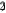 乡镇人民政 府及有关部 门o政府网站o两微一端□广播电视o公开查阅点□便民服务站□政府公报 □发布会□纸质媒体o政务服务中心□入户/现场√√2法律 查询 服务法律服务机构、人员信息查询 服务辖区内基层人民调解员信息《中华人民共和国 政府信息公开条 例》(国令第 711 号自制作或  获取该信 息之日起 	0 个工作 日内公开乡镇人民政 府及有关部 门■司法所公示栏 □精准推送      其他法律服务 网注：有关公开信息可推送或归集至 本省级法律服务网。■司法所公示栏 □精准推送      其他法律服务 网注：有关公开信息可推送或归集至 本省级法律服务网。√√3法 律 咨 询 服务公共法律服务 实体平台公共法律服务实体法律咨询服务指南《中华人民共和国 政府信息公开条 例》(国令第 711 号自制作或 获取该信 息之日起 0 个工作 日内公开乡镇人民政 府及有关部 门o政府网站o两微一端□广播电视o公开查阅点□便民服务站□政府公报 □发布会□纸质媒体o政务服务中心□入户/现场√√3法 律 咨 询 服务公共法律服务 实体平台公共法律服务实体法律咨询服务指南《中华人民共和国 政府信息公开条 例》(国令第 711 号自制作或 获取该信 息之日起 0 个工作 日内公开乡镇人民政 府及有关部 门■司法所公示栏□精准推送      ■其他法律服务 网注：有关公开信息可推送或归集至 本省级法律服务网。■司法所公示栏□精准推送      ■其他法律服务 网注：有关公开信息可推送或归集至 本省级法律服务网。√√序号公开事项公开事项公开内容（要素）公开依据公开时限公开主体公开渠道和载体公开渠道和载体公开对象公开对象公开方式公开方式序号一级 事项二级事项公开内容（要素）公开依据公开时限公开主体公开渠道和载体公开渠道和载体全社会特定群体主动依申请4公共 法律 服务 平台公共法律服务实体1. 公共法律服务工作站 具体地址。《中华人民共和国 政府信息公开条 例》(国令第 711 号自制作或 获取该信 息之日起  )20 个工作日内公开乡镇人民政 府及有关部 门o政府网站o两微一端□广播电视o公开查阅点□便民服务站□政府公报 □发布会□纸质媒体o政务服务中心□入户/现场√√4公共 法律 服务 平台公共法律服务实体1. 公共法律服务工作站 具体地址。《中华人民共和国 政府信息公开条 例》(国令第 711 号自制作或 获取该信 息之日起  )20 个工作日内公开乡镇人民政 府及有关部 门■司法所公示栏□精准推送      ■其他法律服务 网注：有关公开信息可推送或归集至 本省级法律服务网。■司法所公示栏□精准推送      ■其他法律服务 网注：有关公开信息可推送或归集至 本省级法律服务网。√√序 号公开事项公开事项公开内容（要素）公开依据公开时 限公开主体公开渠道和载体( 至少一项)公开渠道和载体( 至少一项)公开对象公开对象公开方式公开方式序 号一级事项二级事项公开内容（要素）公开依据公开时 限公开主体公开渠道和载体( 至少一项)公开渠道和载体( 至少一项)全  社会特定群体主 动依申请1综合业务监督检查1.社会救助信访通讯地址2.社会救助投诉举报电话《中华人民共和国政 府信息公开条例》(国 令第 711 号）制定或  获取信  息之日  起 10 个 工作日  内乡镇人民 政府及有 关部门o政府网站□两微一端 证会□广播电视□公开查阅点 心■便民服务站□政府公报□发布会/听□纸质媒体□政务服务中□入户/现场√√1综合业务监督检查1.社会救助信访通讯地址2.社会救助投诉举报电话《中华人民共和国政 府信息公开条例》(国 令第 711 号）制定或  获取信  息之日  起 10 个 工作日  内乡镇人民 政府及有 关部门□社区、村公示栏 □精准推送     □其他□社区、村公示栏 □精准推送     □其他√√2最低生活保障办事指南1. 办理事项2. 办理条件3.最低生活保障标准4. 申请材料5. 办理流程6. 办理时间、地点7.联系方式《中华人民共和国政 府信息公开条例》(国 令第 711 号）制定或  获取信  息之日  起 10 个 工作日  内乡镇人民 政府及有 关部门o政府网站□两微一端 证会□广播电视□公开查阅点 心■便民服务站□政府公报□发布会/听□纸质媒体□政务服务中□入户/现场√√2最低生活保障办事指南1. 办理事项2. 办理条件3.最低生活保障标准4. 申请材料5. 办理流程6. 办理时间、地点7.联系方式《中华人民共和国政 府信息公开条例》(国 令第 711 号）制定或  获取信  息之日  起 10 个 工作日  内乡镇人民 政府及有 关部门□社区/企事业单位/村公示栏 （电子屏）□精准推送     □其他□社区/企事业单位/村公示栏 （电子屏）□精准推送     □其他√√3最低生活保障审核审批信息1. 乡级：辖区内各村的对象人数  2. 村级：户主姓名、保障人口数、 保障金额、致困原因、纳入时间、 其它《国务院关于进一步 加强和改进最低生活 保障工作的意见》（国 发〔2012〕45 号）等制定或  获取信  息之日  起 10 个 工作日  内乡镇人民 政府及有 关部门□政府网站 □政府公报□两微一端 □发布会/听证会□广播电视 □纸质媒体□公开查阅点□政务服务中心□便民服务站□入户/现场■社区、村公示栏 □精准推送 □其他□政府网站 □政府公报□两微一端 □发布会/听证会□广播电视 □纸质媒体□公开查阅点□政务服务中心□便民服务站□入户/现场■社区、村公示栏 □精准推送 □其他√√序 号公开事项公开事项公开内容（要素）公开依据公开时 限公开主体公开渠道和载体( 至少一项)公开渠道和载体( 至少一项)公开对象公开对象公开方式公开方式序 号一级事项二级事项公开内容（要素）公开依据公开时 限公开主体公开渠道和载体( 至少一项)公开渠道和载体( 至少一项)全  社会特定群体主 动依申请4特困人员救助供养办事指南1. 办理事项2. 办理条件3.救助供养标准4. 申请材料5. 办理流程6. 办理时间、地点7.联系方式《中华人民共和国政 府信息公开条例》(国 令第 711 号）制定或 获取信 息之日 起 10 个 工作日 内乡镇人民 政府及有 关部门o政府网站□两微一端 证会□广播电视□公开查阅点 心■便民服务站□政府公报□发布会/听□纸质媒体□政务服务中□入户/现场√√4特困人员救助供养办事指南1. 办理事项2. 办理条件3.救助供养标准4. 申请材料5. 办理流程6. 办理时间、地点7.联系方式《中华人民共和国政 府信息公开条例》(国 令第 711 号）制定或 获取信 息之日 起 10 个 工作日 内乡镇人民 政府及有 关部门□社区、村公示栏 □精准推送     □其他□社区、村公示栏 □精准推送     □其他√√5特困人员救助供养审核审批信息1. 乡级：辖区内各村的对象人数 2. 村级：对象姓名、出生年月、 纳入时间、其它（指引为： ●初审对象名单及相 关信息●终止供养名单●特困人 员名单及相关信息）1. 《国务院关于进  一步健全特困人员救  助供养制度的意见》  （国发〔2016〕14 号） 2.《河南省人民政府  关于印发河南省特困  人员救助供养办法的  通知》（豫政〔2016〕 79 号）制定或  获取信  息之日  起 10 个 工作日  内乡镇人民 政府及有 关部门o政府网站 □政府公报□两微一端 □发布会/听证会□广播电视 □纸质媒体□公开查阅点□政务服务中心□便民服务站□入户/现场■社区、村公示栏 □精准推送 □其他o政府网站 □政府公报□两微一端 □发布会/听证会□广播电视 □纸质媒体□公开查阅点□政务服务中心□便民服务站□入户/现场■社区、村公示栏 □精准推送 □其他√√序 号公开事项公开事项公开内容(要素)公开依据公开时限公开主 体公开渠道和载体公开渠道和载体公开对象公开对象公开方式公开方式序 号一级事项二级事项公开内容(要素)公开依据公开时限公开主 体公开渠道和载体公开渠道和载体全 社 会特定群体主 动依 申 请1养老服务业务办理老年人补 贴1.老年人补贴名称（高龄津贴等）2.各项老年人补贴依据3.各项老年人补贴对象4.各项老年人补贴内容和标准 5.各项老年人补贴方式6.补贴申请材料清单及格式7.办理流程8.办理部门9.办理时限10. 办理时间、地点11. 咨询电话《中华人民共和 国政府信息公开 条例》 (国令第  711 号）制定或获 取补贴政 策之日起 10 个工作 日内乡镇人 民政府 及有关 部门o政府网站□两微一端□广播电视□公开查阅点■便民服务站□政府公报□发布会/听证会□纸质媒体□政务服务中心□入户/现场√√1养老服务业务办理老年人补 贴1.老年人补贴名称（高龄津贴等）2.各项老年人补贴依据3.各项老年人补贴对象4.各项老年人补贴内容和标准 5.各项老年人补贴方式6.补贴申请材料清单及格式7.办理流程8.办理部门9.办理时限10. 办理时间、地点11. 咨询电话《中华人民共和 国政府信息公开 条例》 (国令第  711 号）制定或获 取补贴政 策之日起 10 个工作 日内乡镇人 民政府 及有关 部门□社区/企事业单位/村公示栏（电子 屏）□精准推送    □其他□社区/企事业单位/村公示栏（电子 屏）□精准推送    □其他√√序号公开事项公开事项公开事项公开内容（要素）公开依据公开时限公开主体公开渠道和载体公开渠道和载体公开对象公开对象公开方式公开方式序号一级 事项二级事项三级事项公开内容（要素）公开依据公开时限公开主体公开渠道和载体公开渠道和载体全社 会特定群体（请写明）主 动依申 请11.监 督  检查2.1 食 品生产 经营监 督检查检查制度、检查标准、 检查结果等《食品安全法》《中华人民共和 国政府信息公开条例》 (国令第 711 号）《关于全面推进政务公 开工作的意见》《河南省关于全 面推进政务公开工作的实施意  见》《食品生产经营日常监督检 查管理办法》《食品药品安全监 管信息公开管理办法》信息形成或变更之日起 20个工作日内乡镇人民 政府及有 关部门o政府网站□两微一端□广播电视□公开查阅点□便民服务站□政府公报□发布会/听证会□纸质媒体□政务服务中心□入户/现场√√11.监 督  检查2.1 食 品生产 经营监 督检查检查制度、检查标准、 检查结果等《食品安全法》《中华人民共和 国政府信息公开条例》 (国令第 711 号）《关于全面推进政务公 开工作的意见》《河南省关于全 面推进政务公开工作的实施意  见》《食品生产经营日常监督检 查管理办法》《食品药品安全监 管信息公开管理办法》信息形成或变更之日起 20个工作日内乡镇人民 政府及有 关部门□社区/企事业单位/村公示栏（电子 屏）■国家企业信用信息公示系统□精准推送     □其他□社区/企事业单位/村公示栏（电子 屏）■国家企业信用信息公示系统□精准推送     □其他√√22.行 政  处罚3.1 食 品生产 经营行 政处罚处罚对象、案件名称 违法主要事实、处罚 种类和内容、处罚依 据、作出处罚决定部 门、处罚时间、处罚 决定书文号、处罚履 行方式和期限等《中华人民共和国政府信息公  开条例》(国令第 711 号）《关 于全面推进政务公开工作的意  见》《食品药品行政处罚案件信 息公开实施细则》《市场监督管 理行政处罚程序暂行规定》行政处罚决定形成之日起20个工作日内乡镇人民 政府及有 关部门o政府网站□两微一端□广播电视□公开查阅点□便民服务站□政府公报□发布会/听证会□纸质媒体□政务服务中心□入户/现场√√22.行 政  处罚3.1 食 品生产 经营行 政处罚处罚对象、案件名称 违法主要事实、处罚 种类和内容、处罚依 据、作出处罚决定部 门、处罚时间、处罚 决定书文号、处罚履 行方式和期限等《中华人民共和国政府信息公  开条例》(国令第 711 号）《关 于全面推进政务公开工作的意  见》《食品药品行政处罚案件信 息公开实施细则》《市场监督管 理行政处罚程序暂行规定》行政处罚决定形成之日起20个工作日内乡镇人民 政府及有 关部门□社区/企事业单位/村公示栏（电子 屏）■国家企业信用信息公示系统 □精准推送    □其他□社区/企事业单位/村公示栏（电子 屏）■国家企业信用信息公示系统 □精准推送    □其他√√序号公开事项公开事项公开事项公开内容（要素）公开依据公开时限公开主体公开渠道和载体公开渠道和载体公开对象公开对象公开方式公开方式序号一级 事项二级事项三级事项公开内容（要素）公开依据公开时限公开主体公开渠道和载体公开渠道和载体全社 会特定群体（请写明）主 动依申 请33.公共服务4.3 食 品药品 投诉举 报食品药品投诉举报管 理制度和政策、受理 投诉举报的途径等《中华人民共和国政府信息公 开条例》 (国令第 711 号）《关 于全面推进政务公开工作的意 见》《市场监督管理投诉举报处 理暂行办法》信息形成 之日起20 个工作日 内乡镇人民 政府及有 关部门o政府网站□两微一端□广播电视□公开查阅点□便民服务站□政府公报□发布会/听证会□纸质媒体□政务服务中心□入户/现场√√43.公共服务4.4 食 品用药 安全宣 传活动食品安全 周、安全 用药月、化妆品科 普宣传周等活动时间、活动地点 活动形式、活动主题 和内容等《中华人民共和国政府信息公  开条例》(国令第 711 号）《关 于全面推进政务公开工作的意 见》《“十三五”国家药品安全 规划》信息形成 之日起 7 个工作日 内乡镇人民政 府及有关部 门o政府网站□两微一端□广播电视□公开查阅点□便民服务站□政府公报□发布会/听证会□纸质媒体□政务服务中心□入户/现场√√43.公共服务4.4 食 品用药 安全宣 传活动食品安全 周、安全 用药月、化妆品科 普宣传周等活动时间、活动地点 活动形式、活动主题 和内容等《中华人民共和国政府信息公  开条例》(国令第 711 号）《关 于全面推进政务公开工作的意 见》《“十三五”国家药品安全 规划》信息形成 之日起 7 个工作日 内乡镇人民政 府及有关部 门□社区/企事业单位/村公示栏（电子 屏）■国家企业信用信息公示系统准推送     □其他□社区/企事业单位/村公示栏（电子 屏）■国家企业信用信息公示系统准推送     □其他√√序号公开事项公开事项公开事项公开内容（要素）公开依据公开时限公开主体公开渠道和载体公开渠道和载体公开对象公开对象公开方式公开方式序号一级 事项二级事项三级事 项公开内容（要素）公开依据公开时限公开主体公开渠道和载体公开渠道和载体全社会特定 群体主动依申请11.社会保险登记1.5 城乡 居民养老 保险参保 登记1.事项名称2.事项简述3.办理材料4. 办理方式5. 办理时限6. 结果送达7. 收费依据及标准 8. 办事时间9.办理机构及地点 10.咨询查询途径  11.监督投诉渠道1. 《中华人民共和国政府信息公开条例》 (国令 第 711 号）2. 《中华人民共和国社会保险法》（2010 年 10 月 28 日第十一届全国人民代表大会常务委员会  第十七次会议通过，根据 2018 年 12 月 29 日第 十三届全国人民代表大会常务委员会第七次会  议《关于修改〈中华人民共和国社会保险法〉的  决定》修正）3. 《国务院关于建立统一的城乡居民基本养老 保险制度的意见》（国发﹝2014﹞8 号）4. 《关于印发城乡居民基本养老保险经办规程 的通知》（人社部发﹝2014﹞23 号）公开事项信息形 成或变更之日起 20 个工作日内公 开乡镇人民政府及 有关部门o政府网站□两微一端□广播电视□公开查阅点o便民服务站□政府公报□发布会/听证会□纸质媒体□政务服务中心□入户/现场√√11.社会保险登记1.5 城乡 居民养老 保险参保 登记1.事项名称2.事项简述3.办理材料4. 办理方式5. 办理时限6. 结果送达7. 收费依据及标准 8. 办事时间9.办理机构及地点 10.咨询查询途径  11.监督投诉渠道1. 《中华人民共和国政府信息公开条例》 (国令 第 711 号）2. 《中华人民共和国社会保险法》（2010 年 10 月 28 日第十一届全国人民代表大会常务委员会  第十七次会议通过，根据 2018 年 12 月 29 日第 十三届全国人民代表大会常务委员会第七次会  议《关于修改〈中华人民共和国社会保险法〉的  决定》修正）3. 《国务院关于建立统一的城乡居民基本养老 保险制度的意见》（国发﹝2014﹞8 号）4. 《关于印发城乡居民基本养老保险经办规程 的通知》（人社部发﹝2014﹞23 号）公开事项信息形 成或变更之日起 20 个工作日内公 开乡镇人民政府及 有关部门■社区/企事业单位/村公示栏（电子 屏）□精准推送          □其他■社区/企事业单位/村公示栏（电子 屏）□精准推送          □其他√√2养老保险服务5.2 城乡 居民养老 保险待遇 申领1. 事项名称2. 事项简述3. 办理材料4. 办理方式5. 办理时限6. 结果送达7. 收费依据及标准 8. 办事时间9. 办理机构及地点 10. 咨询查询途径  11. 监督投诉渠道1. 《中华人民共和国政府信息公开条例》 (国令 第 711 号）2. 《中华人民共和国社会保险法》（2010 年 10 月 28 日第十一届全国人民代表大会常务委员会  第十七次会议通过，根据 2018 年 12 月 29 日第 十三届全国人民代表大会常务委员会第七次会  议《关于修改〈中华人民共和国社会保险法〉的  决定》修正）3. 《国务院关于建立统一的城乡居民基本养老 保险制度的意见》（国发﹝2014﹞8 号）4. 《关于印发城乡居民基本养老保险经办规程 的通知》（人社部发﹝2014﹞23 号）公开事项信息形 成或变更之日起 20 个工作日内公 开乡镇人民政府及 有关部门o政府网站□两微一端□广播电视□公开查阅点o便民服务站□政府公报□发布会/听证会□纸质媒体□政务服务中心□入户/现场√√2养老保险服务5.2 城乡 居民养老 保险待遇 申领1. 事项名称2. 事项简述3. 办理材料4. 办理方式5. 办理时限6. 结果送达7. 收费依据及标准 8. 办事时间9. 办理机构及地点 10. 咨询查询途径  11. 监督投诉渠道1. 《中华人民共和国政府信息公开条例》 (国令 第 711 号）2. 《中华人民共和国社会保险法》（2010 年 10 月 28 日第十一届全国人民代表大会常务委员会  第十七次会议通过，根据 2018 年 12 月 29 日第 十三届全国人民代表大会常务委员会第七次会  议《关于修改〈中华人民共和国社会保险法〉的  决定》修正）3. 《国务院关于建立统一的城乡居民基本养老 保险制度的意见》（国发﹝2014﹞8 号）4. 《关于印发城乡居民基本养老保险经办规程 的通知》（人社部发﹝2014﹞23 号）公开事项信息形 成或变更之日起 20 个工作日内公 开乡镇人民政府及 有关部门■社区/企事业单位/村公示栏（电子 屏）□精准推送    □其他■社区/企事业单位/村公示栏（电子 屏）□精准推送    □其他√√序号公开事项公开事项公开事项公开内容（要素）公开依据公开时限公开主体公开渠道和载体公开渠道和载体公开对象公开对象公开方式公开方式序号一级 事项二级事项三级事 项公开内容（要素）公开依据公开时限公开主体公开渠道和载体公开渠道和载体全社会特定 群体主动依申请35.养 老保 险服 务5.7 居民 养老保险 注销登记1.事项名称2.事项简述3.办理材料4.办理方式5.办理时限6.结果送达7.收费依据及标准 8.办事时间9.办理机构及地点 10.咨询查询途径  11.监督投诉渠道1. 《中华人民共和国政府信息公开条例》 (国令 第 711 号）2. 《国务院关于建立统一的城乡居民基本养老 保险制度的意见》（国发﹝2014﹞8 号）3. 《关于印发城乡居民基本养老保险经办规程 的通知》（人社部发﹝2014﹞23 号）公开事项信息形 成或变更之日起 20 个工作日内公 开乡镇人民政府及 有关部门政府网站□两微一端□广播电视□公开查阅点o便民服务站□政府公报□发布会/听证会□纸质媒体□政务服务中心□入户/现场√√35.养 老保 险服 务5.7 居民 养老保险 注销登记1.事项名称2.事项简述3.办理材料4.办理方式5.办理时限6.结果送达7.收费依据及标准 8.办事时间9.办理机构及地点 10.咨询查询途径  11.监督投诉渠道1. 《中华人民共和国政府信息公开条例》 (国令 第 711 号）2. 《国务院关于建立统一的城乡居民基本养老 保险制度的意见》（国发﹝2014﹞8 号）3. 《关于印发城乡居民基本养老保险经办规程 的通知》（人社部发﹝2014﹞23 号）公开事项信息形 成或变更之日起 20 个工作日内公 开乡镇人民政府及 有关部门■社区/企事业单位/村公示栏（电子 屏）□精准推送          □其他■社区/企事业单位/村公示栏（电子 屏）□精准推送          □其他√√45.养 老保 险服 务5.10 城乡 居民基本  养老保险  关系转移  接续申请1.事项名称2.事项简述3.办理材料4.办理方式5.办理时限6.结果送达7.收费依据及标准 8.办事时间9.办理机构及地点 10.咨询查询途径  11.监督投诉渠道1. 《中华人民共和国政府信息公开条例》 (国令 第 711 号）2. 《国务院关于建立统一的城乡居民基本养老 保险制度的意见》（国发﹝2014﹞8 号）3. 《关于印发城乡居民基本养老保险经办规程 的通知》（人社部发﹝2014﹞23 号）公开事项信息形 成或变更之日起 20 个工作日内公 开乡镇人民政府及 有关部门o政府网站□两微一端□广播电视□公开查阅点o便民服务站□政府公报□发布会/听证会□纸质媒体□政务服务中心□入户/现场√√45.养 老保 险服 务5.10 城乡 居民基本  养老保险  关系转移  接续申请1.事项名称2.事项简述3.办理材料4.办理方式5.办理时限6.结果送达7.收费依据及标准 8.办事时间9.办理机构及地点 10.咨询查询途径  11.监督投诉渠道1. 《中华人民共和国政府信息公开条例》 (国令 第 711 号）2. 《国务院关于建立统一的城乡居民基本养老 保险制度的意见》（国发﹝2014﹞8 号）3. 《关于印发城乡居民基本养老保险经办规程 的通知》（人社部发﹝2014﹞23 号）公开事项信息形 成或变更之日起 20 个工作日内公 开乡镇人民政府及 有关部门■社区/企事业单位/村公示栏（电子 屏）□精准推送    □其他■社区/企事业单位/村公示栏（电子 屏）□精准推送    □其他√√序号公开事项公开事项公开事项公开内容（要素）公开依据公开时限公开主体公开渠道和载体公开对象公开对象公开方式公开方式序号一级 事项二级事项三级事项公开内容（要素）公开依据公开时限公开主体公开渠道和载体全社会特定 群体主动依申 请1出生 登记新生儿出 生登记●受理部门●办理条件●办理流程●所需材料●办理时限●收费依据及标准《中华人民共和国户口登记条例》《中华人民共和国政府信息公开条例》 (国令第 711 号）形成或者变更 之日起 20 个  工作日内予以  公开乡镇人民 政府及有 关部门政府网站、 入户/现场√√2出生 登记出国、出 境公民在 国外、境 外所生子 女回国落 户●受理部门●办理条件●办理流程●所需材料●办理时限●收费依据及标准《中华人民共和国户口登记条例》 《中华人民共和国国籍法》《中华人民共和国政府信息公开条例》 (国令第 711 号）形成或者变更 之日起 20 个  工作日内予以  公开乡镇人民 政府及有 关部门政府网站、 入户/现场√√序号公开事项公开事项公开事项公开内容（要素）公开依据公开时限公开主体公开渠道和载体公开对象公开对象公开方式公开方式序号一级 事项二级事项三级事项公开内容（要素）公开依据公开时限公开主体公开渠道和载体全社会特定 群体主动依申 请3收 养 入户社会福利 机构收养 弃婴登记 户口●受理部门●办理条件●办理流程●所需材料●办理时限●收费依据及标准《中华人民共和国户口登记条例》 《中华人民共和国收养法》《中国公民收养子女登记办法》 《中华人民共和国国籍法》《中华人民共和国政府信息公开条例》 (国令第 711 号）形成或者变更 之日起 20 个  工作日内予以 公开乡镇人民 政府及有 关部门政府网站、 入户/现场√√4收 养 入户社会福利 机构收养 流浪乞讨 人员登记 户口●受理部门●办理条件●办理流程●所需材料●办理时限●收费依据及标准《中华人民共和国户口登记条例》 《中华人民共和国收养法》《中国公民收养子女登记办法》 《中华人民共和国国籍法》《中华人民共和国政府信息公开条例》 (国令第 711 号）形成或者变更 之日起 20 个  工作日内予以  公开乡镇人民 政府及有 关部门政府网站、 入户/现场√√5收 养 入户取得《收 养登记证》的收 养入户●受理部门●办理条件●办理流程●所需材料●办理时限●收费依据及标准《中华人民共和国户口登记条例》 《中华人民共和国收养法》《中国公民收养子女登记办法》 《中华人民共和国国籍法》《中华人民共和国政府信息公开条例》 (国令第 711 号）形成或者变更 之日起 20 个  工作日内予以 公开乡镇人民 政府及有 关部门政府网站、 入户/现场√√序号公开事项公开事项公开事项公开内容（要素）公开依据公开时限公开主体公开渠道和载体公开对象公开对象公开方式公开方式序号一级 事项二级事项三级事项公开内容（要素）公开依据公开时限公开主体公开渠道和载体全社会特定 群体主动依申 请6恢复 户口刑满释放 人员恢复 户口●受理部门●办理条件●办理流程●所需材料●办理时限●收费依据及标准《中华人民共和国户口登记条例》《中华人民共和国政府信息公开条例》 (国令第 711 号）形成或者变更 之日起 20 个 工作日内予以公 开民有人及门镇府部乡政关政府网站、 入户/现场√√7恢复 户口转业、复 员、退伍 军人恢复 户口●受理部门●办理条件●办理流程●所需材料●办理时限●收费依据及标准《中华人民共和国户口登记条例》《中华人民共和国政府信息公开条例》 (国令第 711 号）形成或者变更 之日起 20 个 工作日内予以 公开乡镇人民 政府及有 关部门政府网站、 入户/现场√√8恢复 户口持证未落 户在原迁 出地恢复 户口●受理部门●办理条件●办理流程●所需材料●办理时限●收费依据及标准《中华人民共和国户口登记条例》《中华人民共和国政府信息公开条例》 (国令第 711 号）形成或者变更 之日起 20 个 工作日内予以 公开乡镇人民 政府及有 关部门政府网站、 入户/现场√√序号公开事项公开事项公开事项公开内容（要素）公开依据公开时限公开主体公开渠道和载体公开对象公开对象公开方式公开方式序号一级 事项二级事项三级事项公开内容（要素）公开依据公开时限公开主体公开渠道和载体全社会特定 群体主动依申 请9户口 登记 项目 变更 或更 正主要项目 变更更正变更姓名●受理部门●办理条件●办理流程●所需材料●办理时限●收费依据及标准《中华人民共和国户口登记条例》《中华人民共和国政府信息公开条例》 (国令第 711 号）形成或者变更 之日起 20 个  工作日内予以 公开乡镇人民 政府及有 关部门政府网站、 入户/现场√√10户口 登记 项目 变更 或更 正主要项目 变更更正更正出生日期●受理部门●办理条件●办理流程●所需材料●办理时限●收费依据及标准《中华人民共和国户口登记条例》《中华人民共和国政府信息公开条例》 (国令第 711 号）形成或者变更 之日起 20 个  工作日内予以 公开乡镇人民 政府及有 关部门政府网站、 入户/现场√√11户口 登记 项目 变更 或更 正主要项目 变更更正变更民族成份●受理部门●办理条件●办理流程●所需材料●办理时限●收费依据及标准《中国公民民族成分登记管理办法》《中华人民共和国政府信息公开条例》 (国令第 711 号）形成或者变更 之日起 20 个  工作日内予以 公开乡镇人民 政府及有 关部门政府网站、 入户/现场√√12户口 登记 项目 变更 或更 正主要项目 变更更正性别变更●受理部门●办理条件●办理流程●所需材料●办理时限●收费依据及标准《公安部关于公民手术变性后变更户 口登记性别项目有关问题的批复》《中华人民共和国政府信息公开条例》 (国令第 711 号）形成或者变更 之日起 20 个  工作日内予以 公开乡镇人民 政府及有 关部门政府网站、 入户/现场√√13户口 登记 项目 变更 或更 正非主要项 目变更更 正变更户主或与 户主关系、文 化程度、婚姻 状况、兵役状 况、服务处所 职业●受理部门●办理条件●办理流程●所需材料●办理时限●收费依据及标准《中华人民共和国户口登记条例》《中华人民共和国政府信息公开条例》 (国令第 711 号）形成或者变更 之日起 20 个 工作日内予以  公开乡镇人民 政府及有 关部门政府网站、 入户/现场√√序号公开事项公开事项公开事项公开内容（要素）公开依据公开时限公开主体公开渠道和载体公开对象公开对象公开方式公开方式序号一级 事项二级事项三级事项公开内容（要素）公开依据公开时限公开主体公开渠道和载体全社会特定 群体主动依申 请14户口 迁移迁入市  （县）内就学落户●受理部门●办理条件●办理流程●所需材料●办理时限●收费依据及标准《中华人民共和国户口登记条例》《中华人民共和国政府信息公开条例》 (国令第 711 号）形成或者变更 之日起 20 个  工作日内予以 公开乡镇人民 政府及有 关部门政府网站、 入户/现场√√15户口 迁移迁入市  （县）内就业落户●受理部门●办理条件●办理流程●所需材料●办理时限●收费依据及标准《中华人民共和国户口登记条例》《中华人民共和国政府信息公开条例》 (国令第 711 号）形成或者变更 之日起 20 个  工作日内予以 公开乡镇人民 政府及有 关部门政府网站、 入户/现场√√16户口 迁移迁入市  （县）内居住落户●受理部门●办理条件●办理流程●所需材料●办理时限●收费依据及标准《中华人民共和国户口登记条例》《中华人民共和国政府信息公开条例》 (国令第 711 号）形成或者变更 之日起 20 个  工作日内予以 公开乡镇人民 政府及有 关部门政府网站、 入户/现场√√17户口 迁移迁入市  （县）内人才落户等其 它落户情况●受理部门●办理条件●办理流程●所需材料●办理时限●收费依据及标准《中华人民共和国户口登记条例》《中华人民共和国政府信息公开条例》 (国令第 711 号）形成或者变更 之日起 20 个  工作日内予以 公开乡镇人民 政府及有 关部门政府网站、 入户/现场√√18户口 迁移迁出市  （县）外迁往省外●受理部门●办理条件●办理流程●所需材料●办理时限●收费依据及标准《中华人民共和国户口登记条例》《中华人民共和国政府信息公开条例》 (国令第 711 号）形成或者变更 之日起 20 个  工作日内予以 公开乡镇人民 政府及有 关部门政府网站、 入户/现场√√序号公开事项公开事项公开事项公开内容（要素）公开依据公开时限公开主体公开渠道和载体公开对象公开对象公开方式公开方式序号一级 事项二级事项三级事项公开内容（要素）公开依据公开时限公开主体公开渠道和载体全社会特定 群体主动依申 请19户口 迁移省内居民“一 站式 ”迁出●受理部门●办理条件●办理流程●所需材料●办理时限●收费依据及标准《中华人民共和国户口登记条例》《中华人民共和国政府信息公开条例》 (国令第 711 号）形成或者变更 之日起 20 个  工作日内予以 公开乡镇人民 政府及有 关部门政府网站、 入户/现场√√20户口注销死亡注销 户口正常死亡●受理部门●办理条件●办理流程●所需材料●办理时限●收费依据及标准《中华人民共和国户口登记条例》《中华人民共和国政府信息公开条例》 (国令第 711 号）形成或者变更 之日起 20 个  工作日内予以 公开乡镇人民 政府及有 关部门政府网站、 入户/现场√√21户口注销死亡注销 户口非正常死亡●受理部门●办理条件●办理流程●所需材料●办理时限●收费依据及标准《中华人民共和国户口登记条例》《中华人民共和国政府信息公开条例》 (国令第 711 号）形成或者变更 之日起 20 个  工作日内予以 公开乡镇人民 政府及有 关部门政府网站、 入户/现场√√22户口注销死亡注销 户口被人民法院宣 告死亡●受理部门●办理条件●办理流程●所需材料●办理时限●收费依据及标准《中华人民共和国户口登记条例》《中华人民共和国政府信息公开条例》 (国令第 711 号）形成或者变更 之日起 20 个  工作日内予以 公开乡镇人民 政府及有 关部门政府网站、 入户/现场√√23户口注销参军入伍 注销户口●受理部门●办理条件●办理流程●所需材料●办理时限●收费依据及标准《中华人民共和国户口登记条例》《中华人民共和国政府信息公开条例》 (国令第 711 号）形成或者变更 之日起 20 个  工作日内予以 公开乡镇人民 政府及有 关部门政府网站、 入户/现场√√序号公开事项公开事项公开事项公开内容（要素）公开依据公开时限公开主体公开渠道和载体公开对象公开对象公开方式公开方式序号一级 事项二级事项三级事项公开内容（要素）公开依据公开时限公开主体公开渠道和载体全社会特定 群体主动依申 请24暂住 登记 及居 住证 管理暂住登记●受理部门●办理条件●办理流程●所需材料●办理时限●收费依据及标准《中华人民共和国户口登记条例》《中华人民共和国政府信息公开条例》 (国令第 711 号）形成或者变更 之日起 20 个  工作日内予以  公开乡镇人民 政府及有 关部门政府网站、 入户/现场√√25暂住 登记 及居 住证 管理居住证首 次申领●受理部门●办理条件●办理流程●所需材料●办理时限●收费依据及标准《居住证暂行条例》《中华人民共和国政府信息公开条例》 (国令第 711 号）形成或者变更 之日起 20 个  工作日内予以  公开乡镇人民 政府及有 关部门政府网站、 入户/现场√√26暂住 登记 及居 住证 管理居 住 证 换、补领●受理部门●办理条件●办理流程●所需材料●办理时限●收费依据及标准《居住证暂行条例》《中华人民共和国政府信息公开条例》 (国令第 711 号）形成或者变更 之日起 20 个  工作日内予以  公开乡镇人民 政府及有 关部门政府网站、 入户/现场√√27暂住 登记 及居 住证 管理居住证签 注●受理部门●办理条件●办理流程●所需材料●办理时限●收费依据及标准《居住证暂行条例》《中华人民共和国政府信息公开条例》 (国令第 711 号）形成或者变更 之日起 20 个  工作日内予以  公开乡镇人民 政府及有 关部门政府网站、 入户/现场√√序号公开事项公开事项公开事项公开内容（要素）公开依据公开时限公开主体公开渠道和载体公开对象公开对象公开方式公开方式序号一级 事项二级事项三级事项公开内容（要素）公开依据公开时限公开主体公开渠道和载体全社会特定 群体主动依申 请28居民 身份 证管 理居民身份 证首次申 领●受理部门●办理条件●办理流程●所需材料●办理时限●收费依据及标准《中华人民共和国居民身份证法》《中华人民共和国政府信息公开条例》 (国令第 711 号）形成或者变更 之日起 20 个 工作日内予以  公开乡镇人民 政府及有 关部门政府网站、 入户/现场√√29居民 身份 证管 理居民身份 证到期换 领、其他 原因换领●受理部门●办理条件●办理流程●所需材料●办理时限●收费依据及标准《中华人民共和国居民身份证法》《中华人民共和国政府信息公开条例》 (国令第 711 号）形成或者变更 之日起 20 个  工作日内予以 公开乡镇人民 政府及有 关部门政府网站、 入户/现场√√30居民 身份 证管 理居民身份 证丢失补 领（损坏 换领）●受理部门●办理条件●办理流程●所需材料●办理时限●收费依据及标准《中华人民共和国居民身份证法》《中华人民共和国政府信息公开条例》 (国令第 711 号）形成或者变更 之日起 20 个 工作日内予以 公开乡镇人民 政府及有 关部门政府网站、 入户/现场√√31居民 身份 证管 理临时居民 身份证申 领●受理部门●办理条件●办理流程●所需材料●办理时限●收费依据及标准《中华人民共和国临时居民身份证管 理办法》《中华人民共和国政府信息公开条例》 (国令第 711 号）形成或者变更 之日起 20 个 工作日内予以  公开乡镇人民 政府及有 关部门政府网站、 入户/现场√√32居民 身份 证管 理异地申请 换、补领 居民身份 证●受理部门●办理条件●办理流程●所需材料●办理时限●收费依据及标准《中华人民共和国居民身份证法》《公安部关于印发<关于建立居民身份 证异地受理挂失申报和丢失招领制度  的意见>的通知》《中华人民共和国政府信息公开条例》 (国令第 711 号）形成或者变更 之日起 20 个  工作日内予以 公开乡镇人民 政府及有 关部门政府网站、 入户/现场√√序号公开事项公开事项公开内容（要素）公开依据公开时限公开主体公开渠道和载体公开对象公开对象公开方式公开方式序号一级 事项二级 事项公开内容（要素）公开依据公开时限公开主体公开渠道和载体全  社会特定 群体主动依  申请1招生 管理学校 介绍●办学性质● 办学地点●办学规模● 办学基本条件●联系方式等《中华人民共和国政府 信息公开条例》(国令第 711 号）《教育部关于 进一步做好小学升入初 中免试就近入学工作的 实施意见》《教育部关 于推进中小学信息公开 工作的意见》信息形成或 者变更之日 起 20 个工 作日内乡镇人民 政府及有 关部门o政府网站 □政府公报o两微一端 □发布会/听证会□广播电视 □纸质媒体o公开查阅点□政务服务中心便民服务站□入户/现场□社区/企事业单位/村公示栏（电 子屏）□精准推送 □其他■学校信息公示栏√√